О предоставлении отсрочки по уплате арендной платы за пользование имуществом, находящимся в муниципальной собственности города КанскаВ соответствии с Указом Губернатора Красноярского края от 22.03.2022  № 74-уг «О первоочередных мерах по обеспечению устойчивости экономики Красноярского края», в целях принятия мер, направленных на обеспечение предоставления арендаторам, являющимся субъектами малого и среднего предпринимательства, физическим лицам, не являющимся индивидуальными предпринимателями и применяющим специальный налоговый режим «Налог на профессиональный доход», отсрочки уплаты арендной платы по договорам аренды недвижимого имущества, находящегося в муниципальной собственности города Канска, руководствуясь статьей 30, 35 Устава города Канска ПОСТАНОВЛЯЮ:Предоставить арендаторам недвижимого имущества, находящегося в муниципальной собственности города Канска, относящимся к категории субъектов малого и среднего предпринимательства, физическим лицам, не являющимся индивидуальными предпринимателями и применяющими специальный налоговый режим «Налог на профессиональный доход» (далее – арендаторы), отсрочку по уплате арендной платы с 01.04.2022 по 30.06.2022  без начисления пени.Сумма арендной платы, по которой предоставлена отсрочка, подлежит уплате с 01.07.2022 по 31.12.2022 ежемесячно, в соответствии с условиями дополнительных соглашений к договору аренды.Определить, что заключение с арендаторами дополнительных соглашений осуществляется на основании заявлений арендаторов, полученных арендодателем – Комитетом по управлению муниципальным имуществом города Канска в срок не позднее 30.06.2022.Заключение дополнительных соглашений с арендаторами, предусматривающих отсрочку от уплаты арендных платежей, обеспечить арендодателю в течение 30 дней со дня обращения арендатора.Контроль за исполнением настоящего постановления возложить на первого заместителя главы города по экономике и финансам Лифанскую Е.Н.Ведущему специалисту отдела культуры администрации города Канска (Н.А. Нестеровой) разместить настоящее постановление в газете «Канский вестник» и на сайте администрации города Канска в информационно-телекоммуникационной сети «Интернет».Настоящее постановление вступает в силу со дня официального опубликования.Глава города Канска                                                                             А.М. Береснев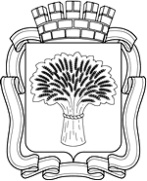 Российская ФедерацияАдминистрация города Канска
Красноярского краяПОСТАНОВЛЕНИЕРоссийская ФедерацияАдминистрация города Канска
Красноярского краяПОСТАНОВЛЕНИЕРоссийская ФедерацияАдминистрация города Канска
Красноярского краяПОСТАНОВЛЕНИЕРоссийская ФедерацияАдминистрация города Канска
Красноярского краяПОСТАНОВЛЕНИЕ28.04.2022 г.№452